Associazione Culturale “Daunia&Sannio”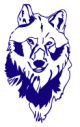 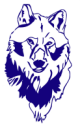 L’Associazione Culturale “Daunia&Sannio” - aps, con il sostegno di Enti e Associazioni del territorio, bandisce il Premio Letterario "Daunia&Sannio" – III Edizione 2022NARRATIVA & POESIAArt. 1 – Prescrizioni generali di partecipazionePossono partecipare scrittori di ogni nazionalità, con opere inedite, nel rispetto della più ampia libertà di tema, metrica, stile e forma. Per opere edite si intende pubblicate, in formato cartaceo o multimediale, da casa editrice, in data antecedente all’iscrizione.Art. 2 – Bandi e sezioni di concorso, premi , tempi e modalità di partecipazioneI bandi concorsuali sono due: narrativa e poesia. Il concorso di poesia è suddiviso in due sezioni A) per i testi in lingua italiana – B) per i testi in lingua dialettale.Ogni concorrente può partecipare alle sezioni concorsuali con una sola opera.Sia per la narrativa che per le sezioni poetiche (A e B):oltre ai primi tre classificati saranno segnalate ulteriori tre opere;ad ogni partecipante, su richiesta, sarà rilasciato l’attestato di partecipazione;il termine di scadenza per la presentazione delle opere è il 15 maggio 2022.Quote  di partecipazione per la narrativa e per le sezioni poetiche (A e B): - narrativa 	euro 10,00 (dieci/00);- poesia: euro 10,00 (dieci/00) per la partecipazione a una delle due sezioni poetiche (A o B);- poesia: euro 15,00 (quindici/00) in caso di partecipazione ad entrambe le sezioni poetiche (A e B);- Versamento a: Associazione Daunia&Sannio all’IBAN: IT53 B030 6909 6061 0000 0150 488Nel caso il candidato partecipi ad entrambi i bandi (narrativa e poesia) il versamento può essere effettuato in unica soluzione.Art. 3 – Modalità di presentazione della domandaLa domanda, con il testo e ogni altro allegato, va inviata:- per la narrativa a: narrativa@dauniaesannio.it  - per la poesia a: poesia@dauniaesannio.it  In alternativa, la domanda e le opere, in formato cartaceo, possono essere inviate all’indirizzo: Premio Letterario “Daunia&Sannio” - Via G.B. D’Avanzo 65/A - 71039 Roseto V.re (FG)Per la regolarità di presentazione, alla scadenza del 15 maggio 2022, farà fede la data di spedizione.La domanda dovrà contenere:generalità dell'autore: nome e cognome, luogo e data di nascita, indirizzo, numero di telefono e recapito di posta elettronica (no pec);titolo dell’opera;autorizzazione al trattamento dei dati personali (Reg. Generale Dati UE 2016/679);dichiarazione che l’opera, alla data di presentazione della domanda, è inedita, ovvero non pubblicata da casa editrice, in formato cartaceo o multimediale;dichiarazione che l’opera non ha ricevuto premi in denaro in altri concorsi;copia della ricevuta di versamento della quota di iscrizione.Le opere pervenute e/o trasmesse oltre la data di scadenza del 15 maggio 2022 non saranno ammesse.Le opere difformi alle prescrizioni degli artt. 1, 2 e 3, ove non sanabili, saranno escluse.Il bando e i moduli di partecipazione sono consultabili sul sito WWW.DAUNIAESANNIO.IT Art. 4 – Attribuzione dei premiI premi saranno attribuiti durante la cerimonia di premiazione, tra settembre/novembre 2022.I vincitori sono tenuti a presenziare alla cerimonia di premiazione, in assenza il premio attribuito sarà corrisposto al 30%.Art. 5 – Segreteria Tecnica e Commissione ConcorsoSostiene il concorso, nella gestione amministrativa, la Segreteria Tecnica.Tutte le opere, rese anonime dalla Segreteria, saranno esaminate dalle rispettive Commissioni. Il giudizio e le decisioni di ciascuna Commissione sono insindacabili ed inappellabili.Per ogni sezione concorsuale, le Commissioni di valutazione, propongono le opere da inserire all’interno dell’Antologia Letteraria della Edizione (40 per la narrativa e 20 delle due sezioni poetiche).Art. 6 – RegolamentoLe attività della Segreteria e delle Commissioni sono normate da appositi Regolamenti, approvati entro la data di scadenza di presentazione delle domande e pubblicati sul sito WWW.DAUNIAESANNIO.IT Art. 7 – Informazioni e comunicazioniPer informazioni e comunicazioni: info@dauniaesannio.it - in alternativa  al nr. 328 63 159 85.I verbali della Segreteria e della Commissione sono pubblicati sul sito WWW.DAUNIAESANNIO.IT Le comunicazioni sono inviate all'indirizzo di posta elettronica dichiarato dal candidato. Art. 8 – Altre indicazioniL’Associazione si riserva di riprodurre le opere, integralmente o in parte, sul proprio sito internet, in propri documenti o pubblicazioni, senza che ciò comporti alcun obbligo di preavviso o richiesta di preventiva autorizzazione né il riconoscimento di alcun diritto per gli autori, se non la loro citazione.L’Autore resta proprietario dell’opera.Art. 9 – Responsabilità e privacyI candidati accettano le disposizioni regolamentari del presente bando e garantiscono l'originalità dei racconti presentati, dichiarando di essere gli unici ed esclusivi autori delle rispettive opere ed esonerando l'Associazione da ogni responsabilità per eventuali ipotesi di plagio. Ai sensi del Regolamento Generale Dati UE 2016/679, l'Associazione dichiara che il trattamento dei dati è finalizzato alla gestione e diffusione del premio e delle attività sociali. Art. 10 – Disposizioni finaliL’Associazione si riserva il diritto di apportare al bando, in corso di validità, ogni utile variazione; delle eventuali modifiche sarà data comunicazione sul sito WWW.DAUNIAESANNIO.IT 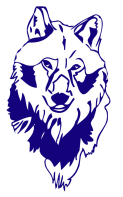 L’Associazione finanzia le proprie attività con donazioni liberali e la raccolta del 2 e del 5xmilleLa Cultura e l’Arte meritano attenzione e rispetto:sono di sociale necessitàIBAN: IT53 B030 6909 6061 0000 0150 488 – Codice fiscale 910 230 10 712BANDO DELLA NARRATIVA                                                                 al 1° classificato    	euro 700,00                        PREMI                            al 2° classificato    	euro 300,00                                                                 al 3° classificato     	euro 200,00Il racconto, in lingua italiana, deve essere contenuto in 15.000 battute, escluso il titolo.BANDO DELLA POESIABANDO DELLA POESIAPREMI A) sezione poesia testi in italiano:       - al 1° classificato:      euro 300,00      - al 2° classificato:      euro 200,00      - al 3° classificato:      euro 100,00PREMI B) sezione poesia testi in dialetto:      - al 1° classificato:     euro 300,00      - al 2° classificato:     euro 200,00      - al 3° classificato:     euro 100,00Il testo poetico, per entrambe le sezioni, non deve superare i quaranta versi, escluso il titolo.Il testo poetico, per entrambe le sezioni, non deve superare i quaranta versi, escluso il titolo.PRESCRIZIONI E INFORMAZIONI PER LA SEZIONE POETICA DIALETTALEPRESCRIZIONI E INFORMAZIONI PER LA SEZIONE POETICA DIALETTALEPresentazione di un testo in lingua di uno dei comuni delle province di Foggia, Benevento, Avellino, Campobasso e Isernia.Presentazione di un testo in lingua di uno dei comuni delle province di Foggia, Benevento, Avellino, Campobasso e Isernia.Al testo poetico dialettale va allegata la traduzione italiana. E’auspicabile allegare un file sonoro.Al testo poetico dialettale va allegata la traduzione italiana. E’auspicabile allegare un file sonoro.I testi poetici dialettali saranno premiati durante il Festival di poesia dialettale e delle lingue minoritarie, organizzato dall’Associazione Daunia&Sannio durante il mese di agosto 2022.I testi poetici dialettali saranno premiati durante il Festival di poesia dialettale e delle lingue minoritarie, organizzato dall’Associazione Daunia&Sannio durante il mese di agosto 2022.